           Об утверждении документации по планировке территории (проект планировки территории и проект межевания территории) для размещения линейного объекта АО «Оренбургнефть»: 8930П «Обустройство скважины № 446 Бузулукского участка недр» на территории Волжского сельского совета Курманаевского района Оренбургской области.              В соответствии со ст.45 Градостроительного кодекса РФ, ч.2. статьи 7 Федерального закона от 14.03.2022 № 58-ФЗ, постановлением Правительства Оренбургской области № 473-пп от 26.05.2022, на основании постановления № 575-п от 02.04.2022 «Об особенностях подготовки, согласования, утверждения, продления сроков действия документации по планировке территории, градостроительных планов земельных участков, выдачи разрешений на строительство объектов капитального строительства, разрешений на ввод в эксплуатацию» по объекту: 8930П «Обустройство скважины № 446 Бузулукского участка недр», заявления ООО «СамараНИПИнефть» от 02.05.2023г № ИСХ-98-08005-23  и на основании Устава МО Волжский сельсовет Курманаевского района Оренбургской области:Утвердить  проект планировки территории и проект межевания для размещения линейного объекта АО «Оренбургнефть»: 8930П «Обустройство скважины № 446 Бузулукского участка недр» на территории Волжского сельского совета Курманаевского района Оренбургской области.    Установить,  что настоящее постановление вступает в силу со дня его обнародования и подлежит размещению на официальном сайте МО Волжский сельсовет.Контроль за исполнением настоящего постановления оставляю за собой.Глава муниципального образования                                             К.А.Казачков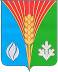 Администрациямуниципального образованияВолжский сельсоветКурманаевского районаОренбургской областиПОСТАНОВЛЕНИЕ                  19.05.2023 №   77-п   